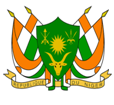 REPUBLIQUE DU NIGERMadame la Présidente,Le Niger souhaite la chaleureuse bienvenue à la délégation Jamaïcaine et la félicite pour la présentation  de son  Rapport national.Le Niger apprécie l’approche inclusive  et participative qui a présidé à la rédaction de ce rapport riche en information et se réjouit  des progrès notables accomplis par la Jamaïque dans la promotion des droits humains depuis son dernier passage à l’EPU. Le Niger salue l’adoption par la Jamaïque de la Politique nationale de lutte contre la pauvreté et le Programme national de réduction de la pauvreté pour combattre de façon stratégique le problème de la pauvreté à travers une approche concertée. Pour encourager cet élan, le Niger recommande à la Jamaïque de :Accélérer le processus de création d’une institution nationale des droits de l’homme conforme aux Principes de Paris ;Explorer la possibilité d’adhérer à la Convention contre la torture et autres peines ou traitements cruels, inhumains ou dégradants ;Explorer la possibilité d’adhérer à la Convention internationale pour la protection de toutes les personnes contre les disparitions forcées.Pour terminer, le Niger souhaite plein succès à la Jamaïque dans la mise en œuvre des recommandations issues de cet examen.Je vous remercie